4. Одобрение на ръководен персонал Приложение 8 от Нредба 145 от 11.08.2004 г.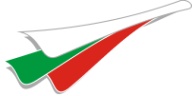 РЕПУБЛИКА БЪЛГАРИЯREPUBLIC OF BULGARIAГД „ГРАЖДАНСКА ВЪЗДУХОПЛАВАТЕЛНА АДМИНИСТРАЦИЯ” DIRECTORATE GENERAL CIVIL AVIATION ADMINISTRATIONРЕПУБЛИКА БЪЛГАРИЯREPUBLIC OF BULGARIAГД „ГРАЖДАНСКА ВЪЗДУХОПЛАВАТЕЛНА АДМИНИСТРАЦИЯ” DIRECTORATE GENERAL CIVIL AVIATION ADMINISTRATIONРЕПУБЛИКА БЪЛГАРИЯREPUBLIC OF BULGARIAГД „ГРАЖДАНСКА ВЪЗДУХОПЛАВАТЕЛНА АДМИНИСТРАЦИЯ” DIRECTORATE GENERAL CIVIL AVIATION ADMINISTRATIONРЕПУБЛИКА БЪЛГАРИЯREPUBLIC OF BULGARIAГД „ГРАЖДАНСКА ВЪЗДУХОПЛАВАТЕЛНА АДМИНИСТРАЦИЯ” DIRECTORATE GENERAL CIVIL AVIATION ADMINISTRATIONРЕПУБЛИКА БЪЛГАРИЯREPUBLIC OF BULGARIAГД „ГРАЖДАНСКА ВЪЗДУХОПЛАВАТЕЛНА АДМИНИСТРАЦИЯ” DIRECTORATE GENERAL CIVIL AVIATION ADMINISTRATIONРЕПУБЛИКА БЪЛГАРИЯREPUBLIC OF BULGARIAГД „ГРАЖДАНСКА ВЪЗДУХОПЛАВАТЕЛНА АДМИНИСТРАЦИЯ” DIRECTORATE GENERAL CIVIL AVIATION ADMINISTRATIONРЕПУБЛИКА БЪЛГАРИЯREPUBLIC OF BULGARIAГД „ГРАЖДАНСКА ВЪЗДУХОПЛАВАТЕЛНА АДМИНИСТРАЦИЯ” DIRECTORATE GENERAL CIVIL AVIATION ADMINISTRATIONРЕПУБЛИКА БЪЛГАРИЯREPUBLIC OF BULGARIAГД „ГРАЖДАНСКА ВЪЗДУХОПЛАВАТЕЛНА АДМИНИСТРАЦИЯ” DIRECTORATE GENERAL CIVIL AVIATION ADMINISTRATIONРЕПУБЛИКА БЪЛГАРИЯREPUBLIC OF BULGARIAГД „ГРАЖДАНСКА ВЪЗДУХОПЛАВАТЕЛНА АДМИНИСТРАЦИЯ” DIRECTORATE GENERAL CIVIL AVIATION ADMINISTRATIONУл. Дякон Игнатий 9, София 1000 Тел. +359 2 987 0784, 937 1040Факс +359 2 980 5337AFTN LBSFYAYX, SITA SOFTOYAe-mail caa@caa.bghttp:// www.caa.bgУл. Дякон Игнатий 9, София 1000 Тел. +359 2 987 0784, 937 1040Факс +359 2 980 5337AFTN LBSFYAYX, SITA SOFTOYAe-mail caa@caa.bghttp:// www.caa.bgУл. Дякон Игнатий 9, София 1000 Тел. +359 2 987 0784, 937 1040Факс +359 2 980 5337AFTN LBSFYAYX, SITA SOFTOYAe-mail caa@caa.bghttp:// www.caa.bgУл. Дякон Игнатий 9, София 1000 Тел. +359 2 987 0784, 937 1040Факс +359 2 980 5337AFTN LBSFYAYX, SITA SOFTOYAe-mail caa@caa.bghttp:// www.caa.bgУл. Дякон Игнатий 9, София 1000 Тел. +359 2 987 0784, 937 1040Факс +359 2 980 5337AFTN LBSFYAYX, SITA SOFTOYAe-mail caa@caa.bghttp:// www.caa.bg 9 Dyakon Ignatii Str., Sofia 1000BulgariaTel. + 359 2 987 0784, 937 1040Fax +359 2 980 5337AFTN LBSFYAYX, SITA SOFTOYAe-mail caa@caa.bghttp:// www.caa.bg 9 Dyakon Ignatii Str., Sofia 1000BulgariaTel. + 359 2 987 0784, 937 1040Fax +359 2 980 5337AFTN LBSFYAYX, SITA SOFTOYAe-mail caa@caa.bghttp:// www.caa.bg 9 Dyakon Ignatii Str., Sofia 1000BulgariaTel. + 359 2 987 0784, 937 1040Fax +359 2 980 5337AFTN LBSFYAYX, SITA SOFTOYAe-mail caa@caa.bghttp:// www.caa.bg 9 Dyakon Ignatii Str., Sofia 1000BulgariaTel. + 359 2 987 0784, 937 1040Fax +359 2 980 5337AFTN LBSFYAYX, SITA SOFTOYAe-mail caa@caa.bghttp:// www.caa.bg 9 Dyakon Ignatii Str., Sofia 1000BulgariaTel. + 359 2 987 0784, 937 1040Fax +359 2 980 5337AFTN LBSFYAYX, SITA SOFTOYAe-mail caa@caa.bghttp:// www.caa.bg 9 Dyakon Ignatii Str., Sofia 1000BulgariaTel. + 359 2 987 0784, 937 1040Fax +359 2 980 5337AFTN LBSFYAYX, SITA SOFTOYAe-mail caa@caa.bghttp:// www.caa.bg 9 Dyakon Ignatii Str., Sofia 1000BulgariaTel. + 359 2 987 0784, 937 1040Fax +359 2 980 5337AFTN LBSFYAYX, SITA SOFTOYAe-mail caa@caa.bghttp:// www.caa.bgДетайли за ръководен персонал, за който се иска одобрение, както е упоменато в Наредба 145Details of Management Personnel required to be accepted as specified in Regulation No 145Детайли за ръководен персонал, за който се иска одобрение, както е упоменато в Наредба 145Details of Management Personnel required to be accepted as specified in Regulation No 145Детайли за ръководен персонал, за който се иска одобрение, както е упоменато в Наредба 145Details of Management Personnel required to be accepted as specified in Regulation No 145Детайли за ръководен персонал, за който се иска одобрение, както е упоменато в Наредба 145Details of Management Personnel required to be accepted as specified in Regulation No 145Детайли за ръководен персонал, за който се иска одобрение, както е упоменато в Наредба 145Details of Management Personnel required to be accepted as specified in Regulation No 145Детайли за ръководен персонал, за който се иска одобрение, както е упоменато в Наредба 145Details of Management Personnel required to be accepted as specified in Regulation No 145Детайли за ръководен персонал, за който се иска одобрение, както е упоменато в Наредба 145Details of Management Personnel required to be accepted as specified in Regulation No 145Детайли за ръководен персонал, за който се иска одобрение, както е упоменато в Наредба 145Details of Management Personnel required to be accepted as specified in Regulation No 145Детайли за ръководен персонал, за който се иска одобрение, както е упоменато в Наредба 145Details of Management Personnel required to be accepted as specified in Regulation No 145Детайли за ръководен персонал, за който се иска одобрение, както е упоменато в Наредба 145Details of Management Personnel required to be accepted as specified in Regulation No 145Детайли за ръководен персонал, за който се иска одобрение, както е упоменато в Наредба 145Details of Management Personnel required to be accepted as specified in Regulation No 145Детайли за ръководен персонал, за който се иска одобрение, както е упоменато в Наредба 145Details of Management Personnel required to be accepted as specified in Regulation No 1451.Име на организацията, седалище и адрес на управление на ОТО :Name of the organisation, head quarter and address of the maintenance organisation:Име на организацията, седалище и адрес на управление на ОТО :Name of the organisation, head quarter and address of the maintenance organisation:Име на организацията, седалище и адрес на управление на ОТО :Name of the organisation, head quarter and address of the maintenance organisation:2.Име:Name:Име:Name:Име:Name:3.Предложена за заемане длъжност:Position within the Organisation:Предложена за заемане длъжност:Position within the Organisation:Предложена за заемане длъжност:Position within the Organisation:4.Контакти на кандидата:Applicant’s Contacts:Контакти на кандидата:Applicant’s Contacts:Контакти на кандидата:Applicant’s Contacts:e-mail:e-mail:e-mail:e-mail:e-mail:GSM:GSM:GSM:5.Практически опит, свързан с предлаганата за заемане длъжност, съгласно т.3:Практически опит, свързан с предлаганата за заемане длъжност, съгласно т.3:Практически опит, свързан с предлаганата за заемане длъжност, съгласно т.3:Практически опит, свързан с предлаганата за заемане длъжност, съгласно т.3:Практически опит, свързан с предлаганата за заемане длъжност, съгласно т.3:Практически опит, свързан с предлаганата за заемане длъжност, съгласно т.3:Практически опит, свързан с предлаганата за заемане длъжност, съгласно т.3:Практически опит, свързан с предлаганата за заемане длъжност, съгласно т.3:Практически опит, свързан с предлаганата за заемане длъжност, съгласно т.3:Практически опит, свързан с предлаганата за заемане длъжност, съгласно т.3:Практически опит, свързан с предлаганата за заемане длъжност, съгласно т.3:5.Practical experince relevant to the item (3) position:Practical experince relevant to the item (3) position:Practical experince relevant to the item (3) position:Practical experince relevant to the item (3) position:Practical experince relevant to the item (3) position:Practical experince relevant to the item (3) position:Practical experince relevant to the item (3) position:Practical experince relevant to the item (3) position:Practical experince relevant to the item (3) position:Practical experince relevant to the item (3) position:Practical experince relevant to the item (3) position:Име и подпис на Отговорния Ръководител:Name and signature of Accountable Manager:Име и подпис на Отговорния Ръководител:Name and signature of Accountable Manager:Име и подпис на Отговорния Ръководител:Name and signature of Accountable Manager:Име и подпис на Отговорния Ръководител:Name and signature of Accountable Manager:Име и подпис на Отговорния Ръководител:Name and signature of Accountable Manager:Име и подпис на Отговорния Ръководител:Name and signature of Accountable Manager:Дата:Date:За използване само от ГД ГВАCompetent Authority use onlyЗа използване само от ГД ГВАCompetent Authority use onlyЗа използване само от ГД ГВАCompetent Authority use onlyЗа използване само от ГД ГВАCompetent Authority use onlyЗа използване само от ГД ГВАCompetent Authority use onlyЗа използване само от ГД ГВАCompetent Authority use onlyЗа използване само от ГД ГВАCompetent Authority use onlyЗа използване само от ГД ГВАCompetent Authority use onlyЗа използване само от ГД ГВАCompetent Authority use onlyЗа използване само от ГД ГВАCompetent Authority use onlyЗа използване само от ГД ГВАCompetent Authority use onlyЗа използване само от ГД ГВАCompetent Authority use onlyИме и подпис на упълномощеното от ГД ГВА лице, приемащо този кандидат:Name and signature of authorised competent authority staff member accepting this person:Име и подпис на упълномощеното от ГД ГВА лице, приемащо този кандидат:Name and signature of authorised competent authority staff member accepting this person:Име и подпис на упълномощеното от ГД ГВА лице, приемащо този кандидат:Name and signature of authorised competent authority staff member accepting this person:Име и подпис на упълномощеното от ГД ГВА лице, приемащо този кандидат:Name and signature of authorised competent authority staff member accepting this person:Име и подпис на упълномощеното от ГД ГВА лице, приемащо този кандидат:Name and signature of authorised competent authority staff member accepting this person:Име и подпис на упълномощеното от ГД ГВА лице, приемащо този кандидат:Name and signature of authorised competent authority staff member accepting this person:Име и подпис на упълномощеното от ГД ГВА лице, приемащо този кандидат:Name and signature of authorised competent authority staff member accepting this person:Име и подпис на упълномощеното от ГД ГВА лице, приемащо този кандидат:Name and signature of authorised competent authority staff member accepting this person:Име и подпис на упълномощеното от ГД ГВА лице, приемащо този кандидат:Name and signature of authorised competent authority staff member accepting this person:Име и подпис на упълномощеното от ГД ГВА лице, приемащо този кандидат:Name and signature of authorised competent authority staff member accepting this person:Име и подпис на упълномощеното от ГД ГВА лице, приемащо този кандидат:Name and signature of authorised competent authority staff member accepting this person:Име и подпис на упълномощеното от ГД ГВА лице, приемащо този кандидат:Name and signature of authorised competent authority staff member accepting this person:Подпис:Signature:Подпис:Signature:Дата:Date:Дата:Date:Име:Name:Име:Name:Отдел:Office:Отдел:Office: